　【基本仕様】商品の画像　　　　　　　　　　　　　　　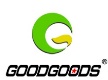 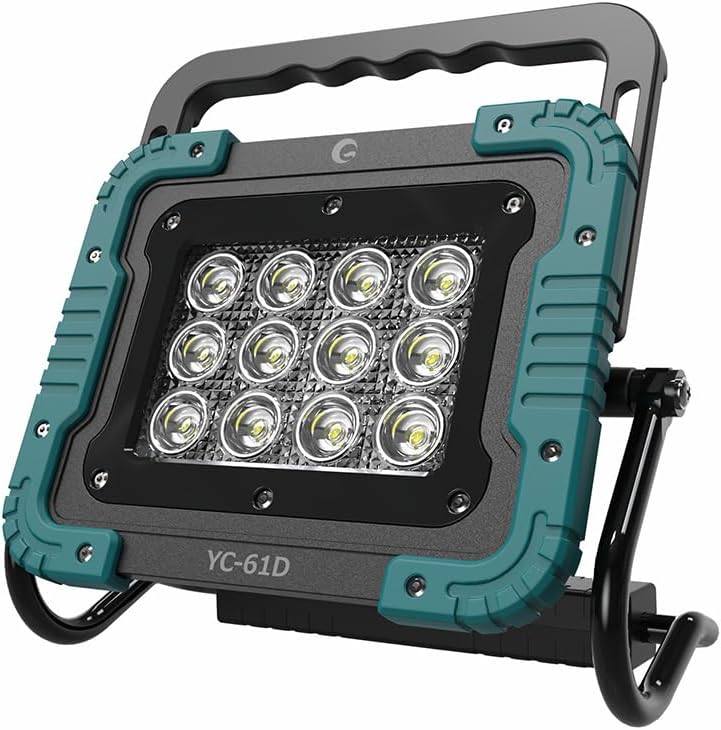 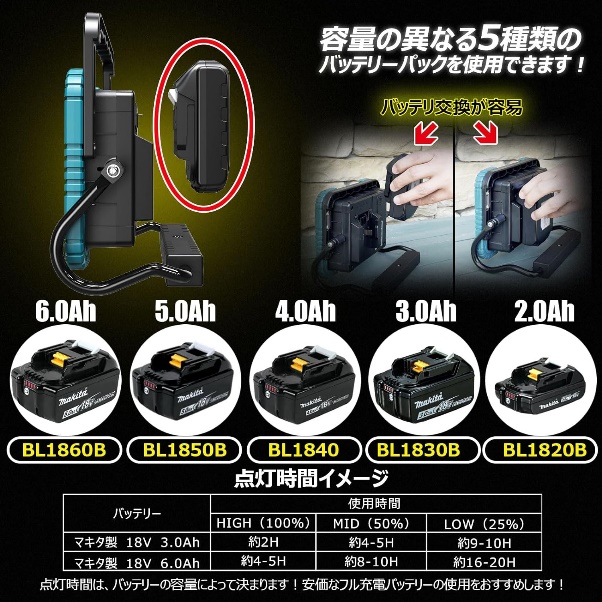 商品名【品番: YC-61D】マッチングファイターV18 60W 作業灯　※バッテリー付属無し商品詳細
（主な特徴）【マキタバッテリー対応】普及率NO.1の電動工具バッテリー使用可能！
【バッテリー着脱式】複数バッテリーをお持ちの方は交換することで連続使用可能！【磁石内蔵U字アーム】磁石内蔵のU字アームで使用シーン多彩！【貼る】【掛ける】【置く】など【ハンドル付きで移動楽々！】持ち手付きで持ち歩き照射も！照射角度も調節自由！【平均点灯時間※18V 3Aの場合】　HIGH：約2時間　MID:約4～5時間　LOW：約9～10時間想定利用シーン＊倉庫・作業場等での室内照明に！＊工事・作業用の仮設ライトとして！＊納戸・ガレージの照明に！JANコードJAN：4571461863368　ロット入り数：6個希望小売価格13,000円(税抜)　サイズ/重量【商品】W220×H162×D68mm【重　  量】約1.3kg（本体のみ）【バッテリー】マキタ社製バッテリー【入    数】1個【材    質】PC, ABS アルミ【付 属 品】投光器本体・保証書・取扱説明書ポイント筐体は衝撃に強い設計となっており、工事だけでなくアウトドアやでも使用できる
汎用性の高いライトです。バッテリーは普及率がとても高いマキタ社18Ｖバッテリーを
推奨しております。安全や信頼が高いバッテリー+高光度で丈夫なＬＥＤライトです。